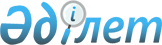 О присуждении премий и вручении грантов Президента Республики Казахстан в области средств массовой информацииРаспоряжение Президента Республики Казахстан от 29 июня 2005 года N 556      1. Учитывая большой вклад в поддержку проводимых в стране реформ через средства массовой информации, а также рассмотрев рекомендации Общественной комиссии по присуждению премий и вручению грантов Президента Республики Казахстан в области средств массовой информации:  присудить премии Президента Республики Казахстан: 

             творческому коллективу республиканских общественно-политических газет "Айқын" и "Литер" за создание нового формата республиканских ежедневных изданий, занявших достойное место в информационном пространстве Казахстана; 

      Шаштайулы Жумабаю - автору и ведущему телеканала "Қазақстан" за цикл публицистических программ, направленных на воссоздание исторической правды о жизни и деятельности целого ряда представителей казахской интеллигенции; 

        вручить гранты Президента Республики Казахстан: 

             Доброте Любови Дмитриевне - собственному корреспонденту республиканской газеты "Казахстанская правда" по Южно-Казахстанской области за широкое освещение хода экономических и социальных реформ, проводимых в стране и регионе; 

      Саухат Жумагуль Берденовне - главному редактору журнала "Астана" за вклад в формирование позитивного имиджа столицы; 

      Толепбергену Мейрамбеку - обозревателю республиканской газеты "Егемен Қазақстан" за цикл публицистических материалов, посвященных вопросам государственности и развития институтов гражданского общества; 

      творческому коллективу региональной общественно-политической газеты "Надежда" (Западно-Казахстанская область) за цикл статей к 60-летию Победы, посвященных подвигам казахстанцев в годы Великой Отечественной войны; 

      творческому коллективу телепрограммы "Формула личности" на телеканале "Астана ТВ" за создание успешного телевизионного проекта, способствующего формированию казахстанского патриотизма и позитивных идеалов на примере героев программы; 

        объявить благодарность Президента Республики Казахстан: 

             Молдашевой Ризе Асановне - главному редактору региональной газеты "Семей таңы" за глубокое и всестороннее освещение хода реализации государственных программ в регионе; 

      Мусрепу Габиту - журналисту республиканской общественно-политической газеты "Нұр-Астана" за цикл статей, посвященных вопросам развития национальных традиций и культуры; 

      Садыханулы Магжану - главному редактору столичной газеты "Астана хабары" за всестороннее освещение социально-экономической и культурной жизни столицы; 

      Хасеновой Кулимхан Бурышбаевне - главному редактору казахстанского филиала межгосударственной телерадиокомпании "Мир" за вклад в укрепление межнационального и межконфессионального согласия в обществе и формирование позитивного имиджа республики в странах СНГ; 

      Шибаршину Евгению Васильевичу - редактору телерадиокомпании "Алау" (Костанайская область) за вклад в развитие региональной журналистики. 

      2. Настоящее распоряжение опубликовать в средствах массовой информации.       Президент 

      Республики Казахстан 
					© 2012. РГП на ПХВ «Институт законодательства и правовой информации Республики Казахстан» Министерства юстиции Республики Казахстан
				